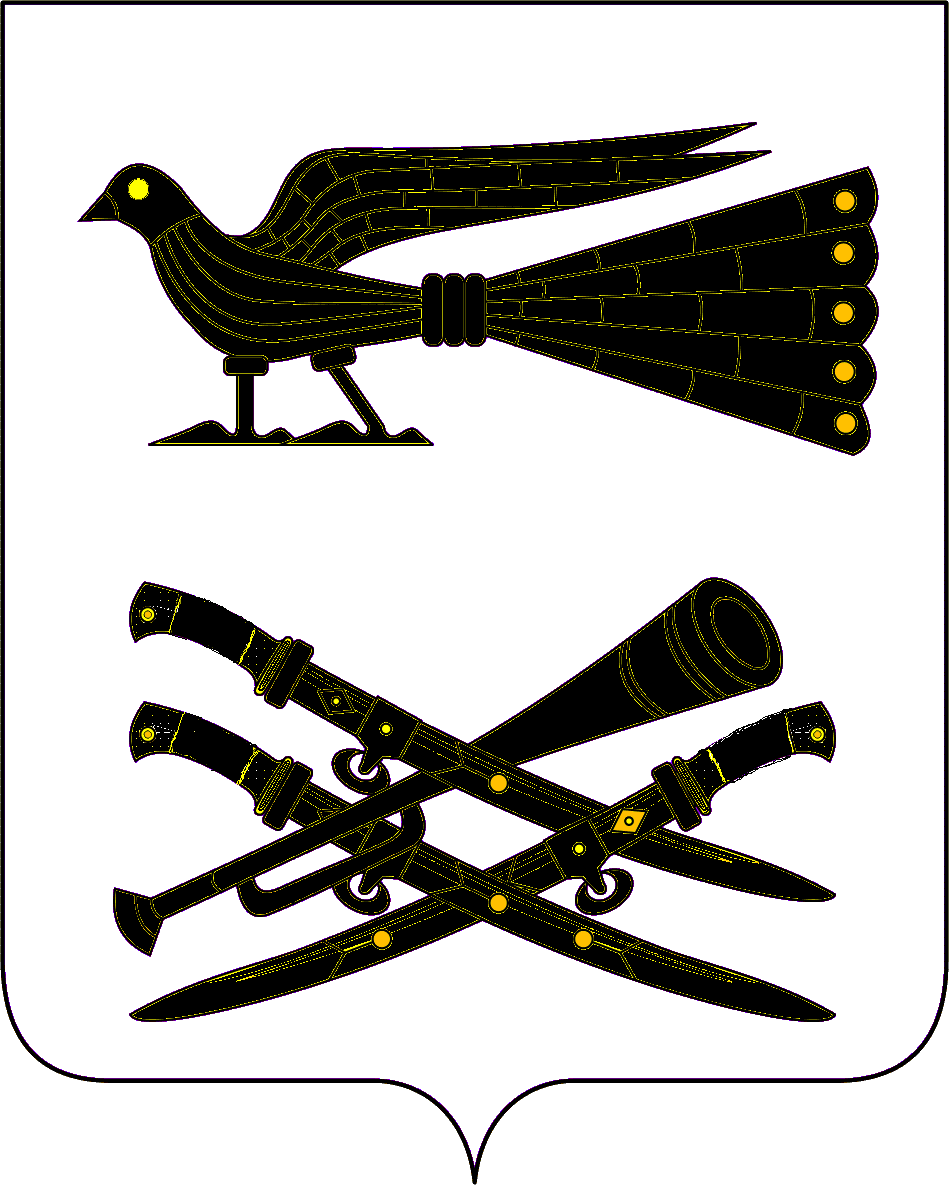 АДМИНИСТРАЦИЯ БУРАКОВСКОГО СЕЛЬСКОГО ПОСЕЛЕНИЯКОРЕНОВСКОГО  РАЙОНАПОСТАНОВЛЕНИЕот 13.10.2014 г.				                                                                                № 88х.БураковскийОб утверждении ведомственнойцелевой  программы «Молодежь Бураковского сельскогопоселения Кореновского района» на 2015 год        В соответствии с Федеральным законом от 06 октября 2003 года                             № 131-ФЗ «Об общих принципах организации местного самоуправления в Российской Федерации», Уставом Бураковского сельского поселения Кореновского района, постановлением администрации Бураковского сельского поселения Кореновского района от 07.10.2013 года № 92 «Об утверждении Порядка  разработки, утверждения и реализации ведомственных целевых программ Бураковского сельского поселения Кореновского района»                    п о с т а н о в л я ю:      1.Утвердить ведомственную целевую программу «МолодежьБураковского сельского поселения Кореновского района» на 2015 год  (прилагается).      2. Обнародовать Настоящее постановление на информационных стендах Бураковского сельского поселения Кореновского района, а также разместить в сети Интернет на официальном сайте администрации  Бураковского сельского поселения Кореновского  района.       3. Настоящее постановление вступает в силу после его официального обнародования.Глава Бураковского сельского поселенияКореновского района                                                              Л.И.Орлецкая ЛИСТ СОГЛАСОВАНИЯпроекта постановления администрации Бураковского сельскогопоселения Кореновского района от 13.10.2014 года №88 «Об утверждении ведомственной целевой  программы «Молодежь Бураковского сельского поселения Кореновского района» на 2015 год»Проект подготовлен и внесен:Экономист финансового  отдела администрацииБураковского сельского поселения      Кореновского района                                                                       А.В.Нечаева  Проект согласован:Начальник финансового отдела администрации Бураковского сельскогопоселения Кореновского района                                                  И.П. СаньковаНачальник общего отдела администрации Бураковского сельскогопоселения Кореновского района                                                З.П.АбрамкинаВедомственная целевая программа«Молодежь Бураковского сельского поселения Кореновского района»на 2015 годПАСПОРТведомственной целевой программы«Молодежь Бураковского сельского поселения Кореновского района»на 2015 годСодержание проблемы и обоснование необходимости ее решения программно-целевым методом        Молодёжь - это граждане в возрасте от 14 до 35 лет, находящиеся в стадии социального становления и освоения социальных ролей и нуждающиеся в поддержке со стороны государства.       Серьёзное внимание в процессе реализации молодёжной политики в Бураковском сельском поселении Кореновского района уделялось и уделяется вопросу трудоустройства молодёжи.      Сокращение общего числа работающей молодёжи имеет весьма негативные последствия для общества. Особую тревогу вызывает рост численности временно  неработающих молодых людей. Среди них и те, кто не смог найти подходящую работу, и те, кто вообще не желает трудиться. Поиск и реализация адекватных форм работы с этой категорией молодёжи является актуальной задачей государственной молодёжной политики.       Одной из задач государственной молодёжной политики является вовлечение в полезную общественную деятельность учащейся молодёжи.      Важным элементом летнего трудового семестра является работа молодёжи на детской оздоровительной площадке.       Важным направлением сегодняшней политики является сохранение стабильности государственно – конфессиональных отношений, содействие обеспечению национальной безопасности в сфере духовной жизни общества целом и молодежи в частности. Профилактика и противодействие в молодежной среде экстремистских идей и учений.      От позиции молодежи в общественно-политической жизни, её стабильности и активности будет зависеть темп продвижения России и Кубани по пути демократических преобразований. Именно молодые люди должны быть готовы к противостоянию политическим манипуляциям и экстремистским призывам.             Сложившаяся на сегодня ситуация в сфере развития - молодого поколения неоднозначна. С одной стороны, современную российскую молодежь отличает самостоятельность, практичность и мобильность, ответственность за свою судьбу, повышенная заинтересованность в получении качественного образования и профессиональной подготовки, влияющей на дальнейшее трудоустройство и карьеру. С другой стороны, молодым людям присущ низкий уровень интереса и участия в событиях политической, экономической и культурной жизни.      Таким образом, основополагающей задачей в реализации молодежной политики на территории поселения на современном этапе является создание благоприятных экономических, социальных, организационно-правовых условий для воспитания, обучения и развития молодых граждан, проведение эффективной государственной молодежной политики как одного из важнейших инструментов развития, роста благосостояния ее граждан и совершенствования общественных отношений.Основные цели и задачи Программы          Основными целями Программы являются:- содействие нравственному, интеллектуальному и физическому развитию молодых граждан;- создание благоприятных, социальных, организационно-правовых условий для участия, молодых граждан в системе общественных отношений;- профилактика негативных проявлений в молодежной среде;- воспитание молодых граждан в духе патриотизма, уважения к другим народам, к родному краю;- творческое развитие молодежи;- взаимодействие с молодежными объединениями;- социальная поддержка молодых граждан;- оказание содействия в трудоустройстве молодых граждан          Основными задачами Программы являются:- оказание поддержки молодых граждан в сфере здоровья, физической культуры и спорта, в сфере организованного досуга и отдыха;- поддержка молодых граждан в социальной сфере, оказание поддержки молодежным и детским общественным организациям;- организационная поддержка молодежных организаций и молодых граждан; - ресурсная и информационная поддержка молодежных организаций;- воспитание молодых граждан и профилактика негативных проявлений в молодежной среде.Целевые индикаторы Программы.Ожидаемые результаты реализации Программы.Качественное исполнение мероприятий Программы позволит  повысить уровень гражданского и патриотического воспитания молодых граждан,улучшить  здоровье  молодого поколения,увеличть рост общественно-политической и деловой активности молодежи.4.Система программных мероприятий.МЕРОПРИЯТИЯведомственной целевой программы «Молодежь Бураковского сельского поселения Кореновского района» на 2015 год6. Ресурсное обеспечение.      Финансирование программы осуществляется за счет средств местного бюджета. Сумма средств, которую необходимо предусмотреть в бюджете Бураковского сельского поселения Кореновского района на 2015 год для реализации программы составляет 14,0 тысяч рублей.      Объемы финансирования Программы носят прогнозированный характер и подлежат уточнению.6. Организация управления ПрограммойКонтроль за выполнением программы осуществляется в соответствии с  постановлением администрации Бураковского сельского поселения Кореновского района от 07 октября 2013 года №92 «Об утверждении Порядка  разработки, утверждения и  реализации ведомственных целевых  программ Бураковского сельского поселении Кореновского района»7. Оценка эффективности реализации Программы.         В рамках реализации Программы предполагается улучшить воено-патриотическое воспитание молодежи, оказать содействие нравственному, интеллектуальному и физическому развитию молодых граждан, увеличить количество молодежи, участвующей в культурно-досуговых мероприятиях различной направленности.Глава Бураковскогосельского поселенияКореновского района                                                            Л.И.Орлецкая                   ПРИЛОЖЕНИЕк постановлению администрацииБураковского сельскогопоселенияКореновского районаот 13.10.2014 года №88Наименование ПрограммыВедомственная целевая программа «Молодежь Бураковского сельского поселения Кореновского района» на 2015 годОснование для разработки ПрограммыФедеральный закон от 06.10.2003№ 131-ФЗ «Об общих принципах организации местного самоуправления в Российской Федерации»Основные разработчики ПрограммыАдминистрация Бураковского сельского поселения Кореновского районаНаименование субъекта бюджетного планированияАдминистрация Бураковского сельского поселения Кореновского районаМуниципальные заказчики и (или) исполнители мероприятий ПрограммыАдминистрация Бураковского сельского поселения Кореновского районаЦели и задачи ПрограммыЦели:- определение приоритетных направлений молодежной политики в поселении;- создание благоприятных экономических, социальных, организационно-правовых условий для воспитания, обучения и развития молодых гражданЗадачи:- формирование условий для гражданского становления, патриотического и духовно-нравственного воспитания молодёжи;- обеспечение социальной адаптации молодых граждан, оказавшихся в сложной жизненной ситуации;- оказание содействия в трудоустройстве;занятости молодых граждан;- создание условий для интеллектуального, творческого и физического развития молодых гражданЦелевые индикаторы и показателиКоличество культурно-досуговых мероприятий различной направленности; количество молодежи, участвующей в культурно-досуговых мероприятиях различной направленности.Сроки реализации Программы2015 годОбъемы и источники финансированияОбщий объем финансирования Программы за счет средств бюджета Бураковского сельского поселения Кореновского района составляет 25,0 тысяч рублей, в том числе:в 2014 году – 14,0 тыс. рублей Ожидаемые конечные результаты реализации Программы- повышение уровня гражданского и патриотического воспитания молодых граждан;- улучшение здоровья молодого поколения;- рост общественно-политической и деловой активности молодежи;Наименование индикатора результативностиЕдиница измеренияБазовый показатель 2013 годБазовый показатель 2014 годуПлан 2015 годКоличество мероприятий, направленных на гражданское и патриотическое воспитаниешт91011Количество молодежи, участвующей в культурно-досуговых мероприятиях и мероприятиях, направленных на профилактику экстремистской деятельности в молодежной средечеловек350360365Количество молодежи, вовлеченной в молодежные советы при главах муниципальных образованийчеловек91112Количество молодежи, участвующей в мероприятиях, направленных на повышение общественно-политической активности молодежичеловек203035Количество молодежи вовлеченной в мероприятия, направленные на формирование здорового образа жизничеловек95011001150Количество молодежи,  вовлеченной в мероприятия творческой и интеллектуальной направленностичеловек150017501800Количество молодежи, вовлеченной в деятельность подростково-молодежных дворовых площадок по месту жительствачеловек202225№п/пНаименование   мероприятияСодержание мероприятияСрок исполненияОбъем финансированияОтветственный исполнитель1.Военно-          патриотическое воспитание молодёжи1.1Наглядная агитация:буклеты 20 шт, фотоальбомы 2;1.2Поздравления тружиников тыла и ветеранов ВОВ на Новый год, на празднике «День Победы», в день рождения: поздравительные открытки 12 шт,  венок  3 шт.Декабрь 2015 года3,1Администрация Бураковского сельского поселения кореновского района 2.      Профилактика безнадзорности    и правонарушенийБуклеты 20шт., листовки 20 шт.Декабрь 2015 года1,2Администрация Бураковского сельского поселения кореновского района3.Организация первичной антинаркотической профилактикиБуклеты 20шт1 полугодие 2015 года0,6Администрация Бураковского сельского поселения кореновского района4.Организация летнего оздоровления подростков и молодежиЗаработная плата игротехнику.Покупка призов на летнюю оздоровительную площадкуИюль 2015 года9,1Администрация Бураковского сельского поселения кореновского районаитого14,0